MEIN DEUTSCHLAND____________________________________________________________________________➫ Ergänze folgende Sätze mit einem Superlativ.STECKBRIEF DEUTSCHLANDBerlin ist ……………………………………………………………………………………………… Deutschlands.(die Stadt / groß)Die Zugspitze ist …………………………………………………………………………………… Deutschlands.(der Berg / hoch)Der Rhein ist ………………………………………………………………………………….……… Deutschlands.(der Fluss / lang)Das Oktoberfest ist …………………………………………………………………….………… Deutschlands.(das Volksfest / groß)Neuschwanstein ist ……………………………………………………………….……………… Deutschlands.(das Schloss / romantisch)Ritter Sport ist ………………………………………………………………………….…………… Deutschlands.(die Schokolade / gut)Schleswig-Holstein ist ……………………………………………………………….…………… Deutschlands.(das Bundesland / nördlich)Beethoven ist ………………………………………………..…………………………………… Deutschlands.(der Komponist / bekannt)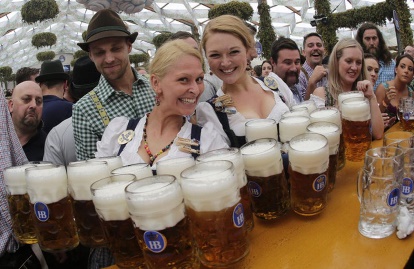 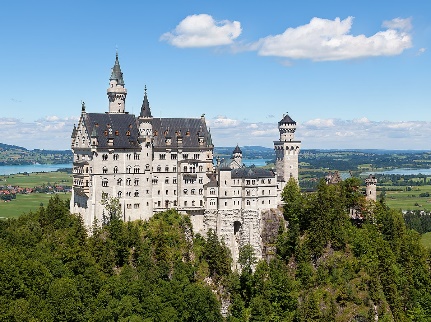 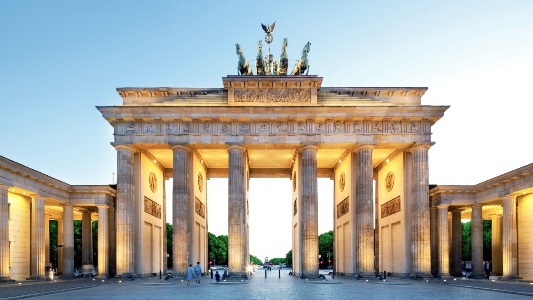 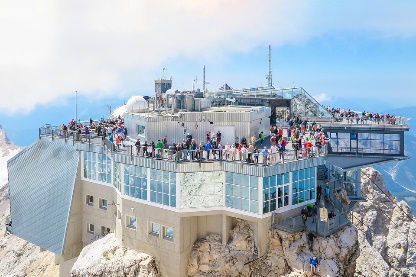 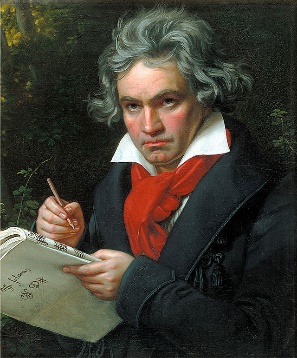 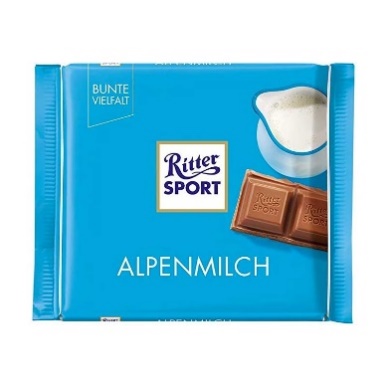 